«Вместе играем – речь развиваем!»Заседание Родительского клуба 27.10.2017.Задачи: объединить родителей и детей 2 младшей группы, научить родителей общаться с детьми в игре и совместной деятельности,познакомить родителей с речевыми логопедическими играми,познакомить родителей с техникой рисования ватными палочкамиВедущий: здравствуйте, уважаемые родители! Мы очень рады видеть вас. Сегодня первое заседание родительского клуба. Мы познакомимся с правилами клуба, с темами заседаний, с логоритмическими играми, которые помогают в развитии речи малышей.В этом году на заседаниях родительского клуба будут рассматриваться, как логопедические, так и психологические темы. Основными ведущими заседаний будут учитель-логопед Шамина Л.Н. и педагог-психолог Жёлтикова О.В.Ну а сейчас давайте начнём.1  «Давайте познакомимся!»Педагог-психолог предлагает родителям рассказать о себе, о характерных качествах своей личности с помощью салфеток.Описание: предложить родителям взять любое количество салфеток. Затем предлагается рассказать о своих качествах, назвать столько слов-качеств, сколько взято салфеток.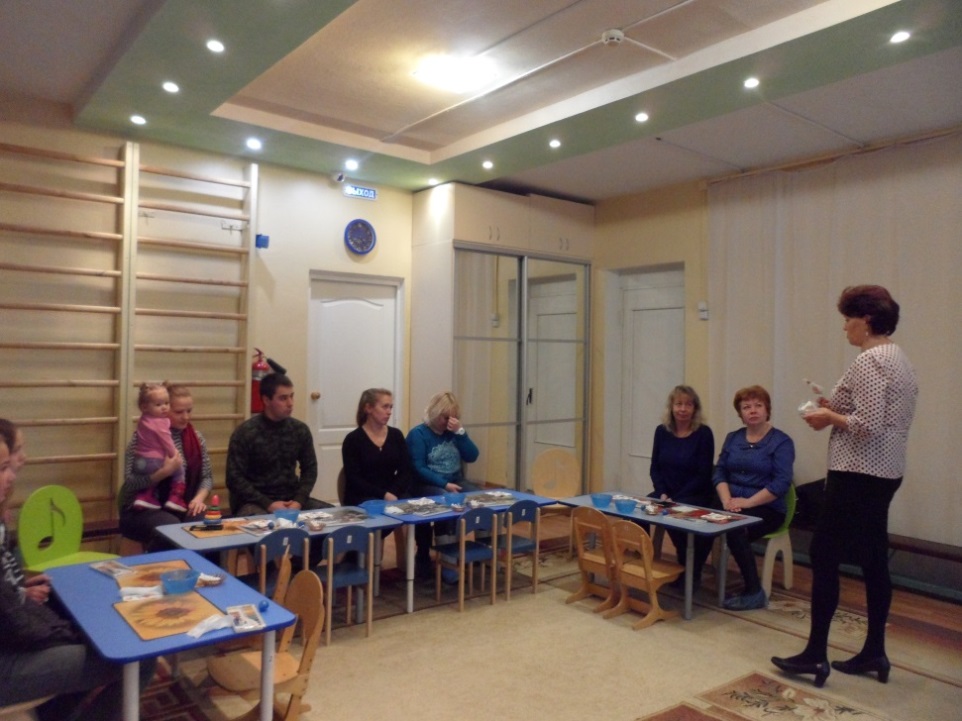 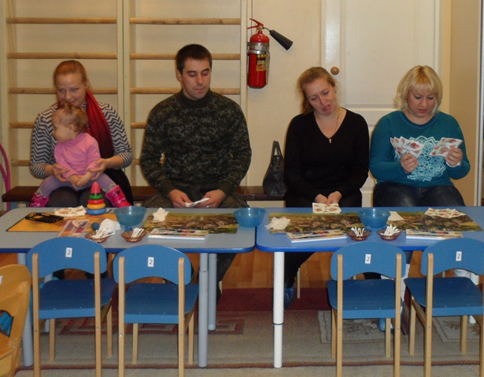 2. «Знакомство с правилами Родительского клуба» (презентация)Ведущий: у каждого клуба есть эмблема. У нас это-дерево с листочками-ладошками детей и родителей. Символ жизни, радости, тепла и взаимодействия……Наши правила:Стараемся слушать и слышать друг друга.Кратко, чётко, аргументировано высказываем свои мысли, не забывая при этом об основной теме.Обсуждаем проблему, а не личность.Реализуем правило “здесь и сейчас”.Говорим только от своего имени.Правила поведения родителей на встречах детско – родительского клуба:на протяжении всего занятия выступать в разных ролях – партнёр, помощник; контролировать поведение своего ребёнка без угроз и сравнений с другими детьми; принимать ребёнка таким, какой он есть, независимо от его способностей, достоинств и недостатков; быть естественными, открытыми, раскрепощёнными; учиться слушать и слышать друг друга в Клубе, дома, на улице.3. Логоритмические игры.Основная тема нашего заседания: развитие речи детей через игровые технологии.Одной из таких технологий является логоритмика– один из методов для устранения речевых нарушений, объединяющий в себе движения, слово и музыкальный ритм.При этом одновременно развивают все виды памяти: кинестетическую (двигательную), музыкальную, слуховую, речевую, зрительную.Все логоритмические упражнения очень просты и интересны, для их выполнения не нужна специальная подготовка. Взрослый показывает – ребенок повторяет за ним. От детей не требуется запоминания и заучивания материала, все происходит самопроизвольно.И я вам предлагаю вместе со своим ребёнком побывать на логоритмическом занятии.(входят дети).«Здравствуйте!»Под логоритмическую попевку «Здравствуйте ладошки…!» дети вместе с родителями вспоминают части тела, выполняют движения согласно тексту.«Осень к нам пришла!»Дети вместе с родителями под слова выполняют движения. Можно использовать логопопевку «Осень» и «Листопад»«Дождик»Воспроизвести ритмический рисунок, хлопать на слова «кап». Можно использовать логопопевку «Дождик, дождик, кап-кап-кап»При повторе игры можно отстукивать ритм с помощью ложек.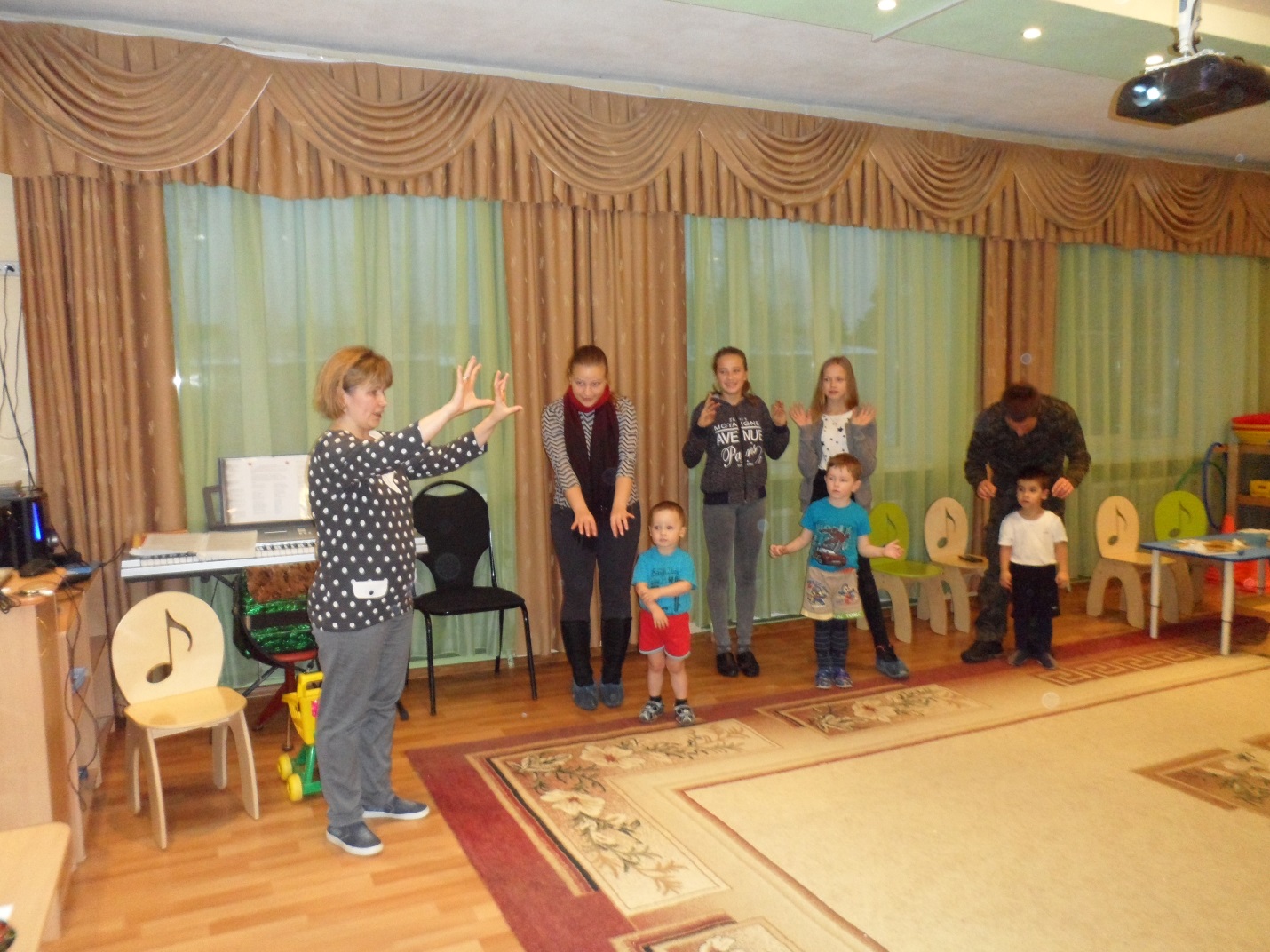 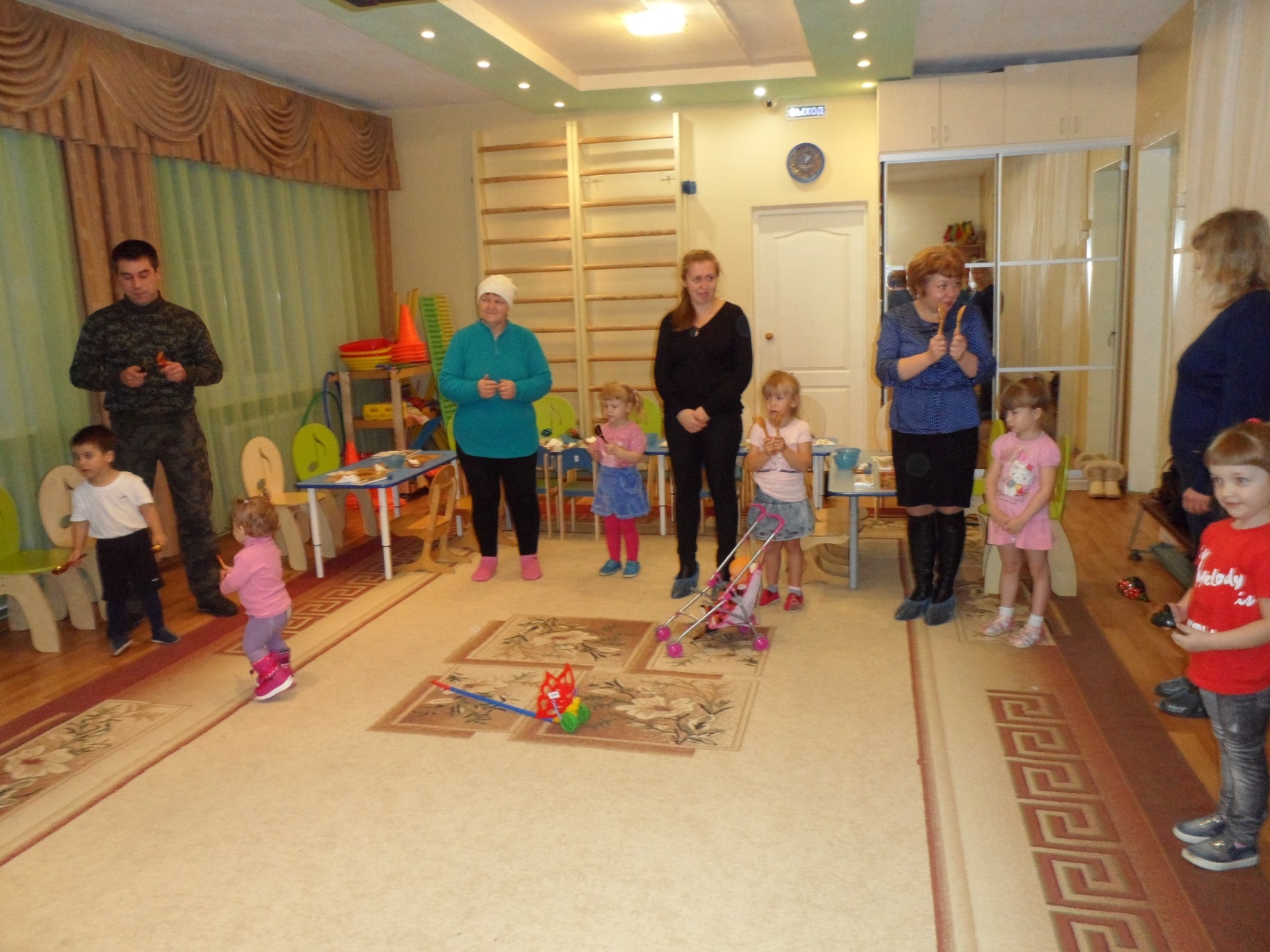 «Семья пальчиков»- самомассаж пальцев рук с помощью спиральки от су-джока под логопопевку.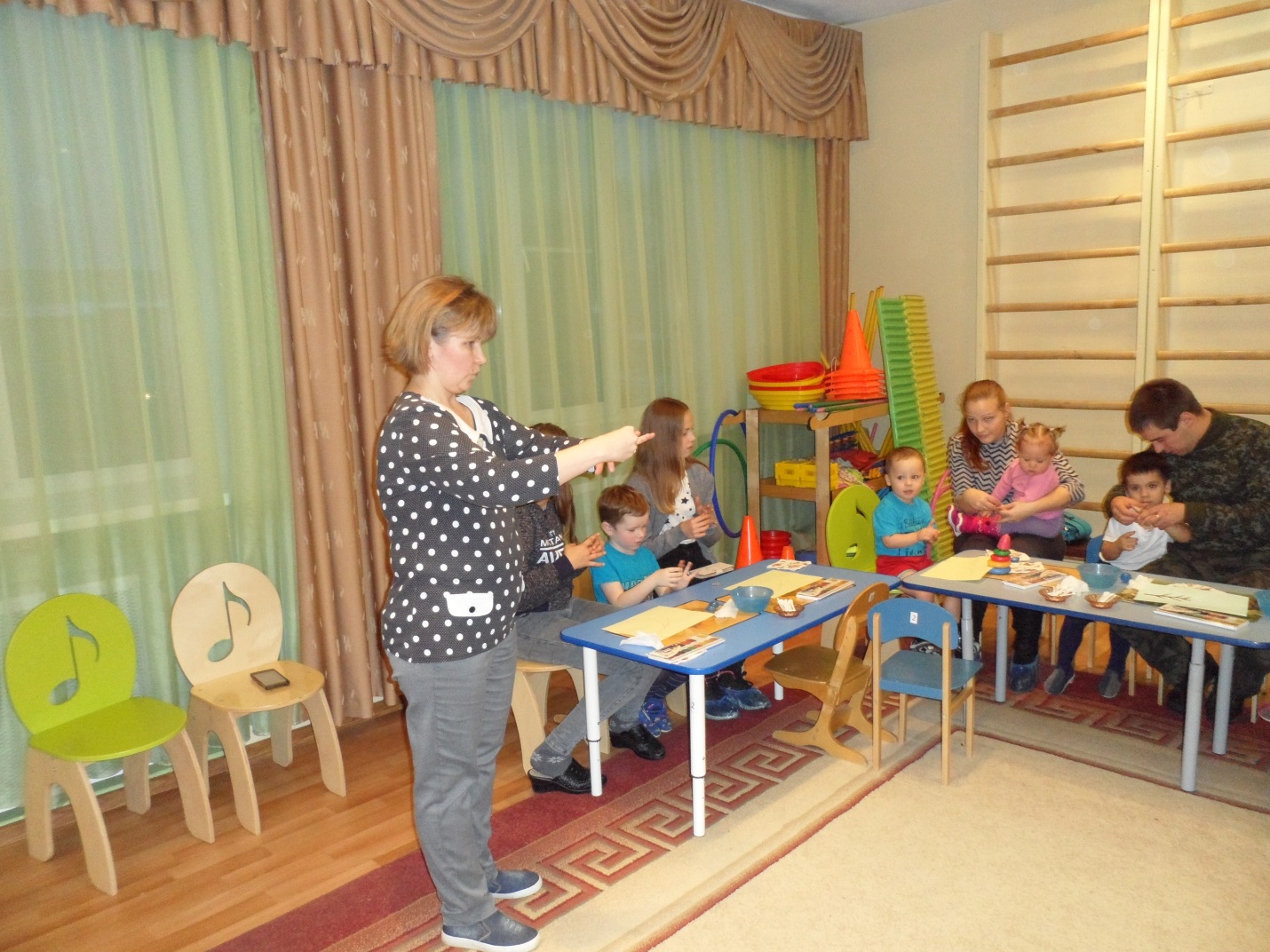 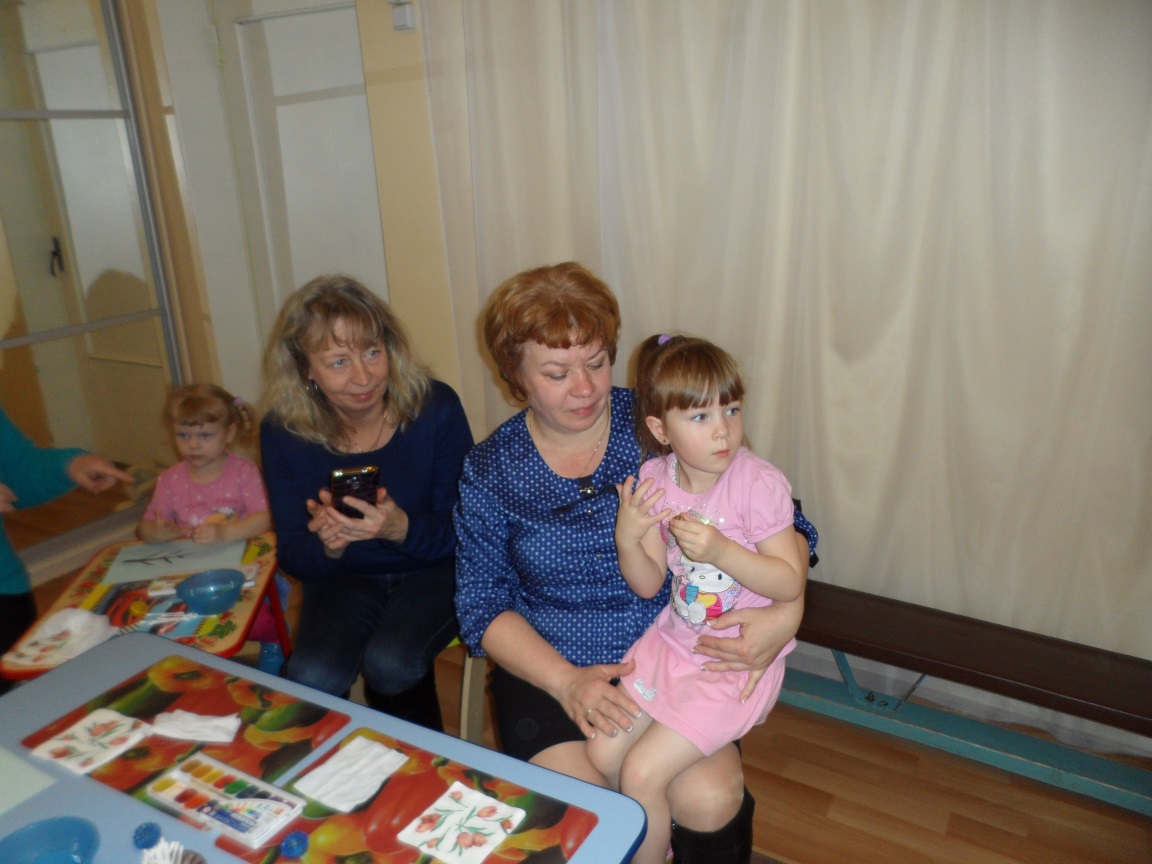 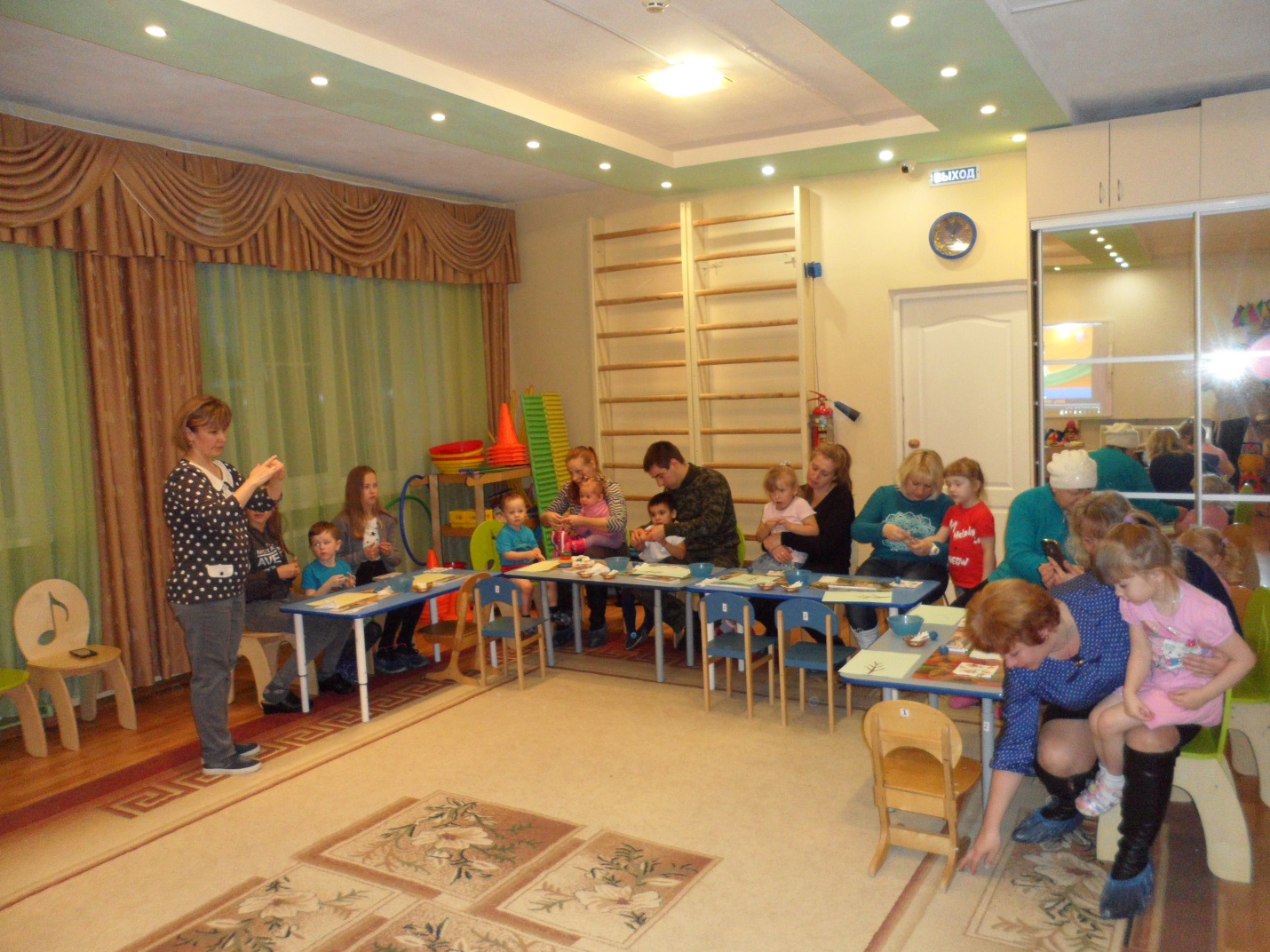 «Нарисуем с помощью ватных палочек» - знакомство с нетрадиционной техникой рисования.Дети с родителями рисуют, дорисовывают осенний образ.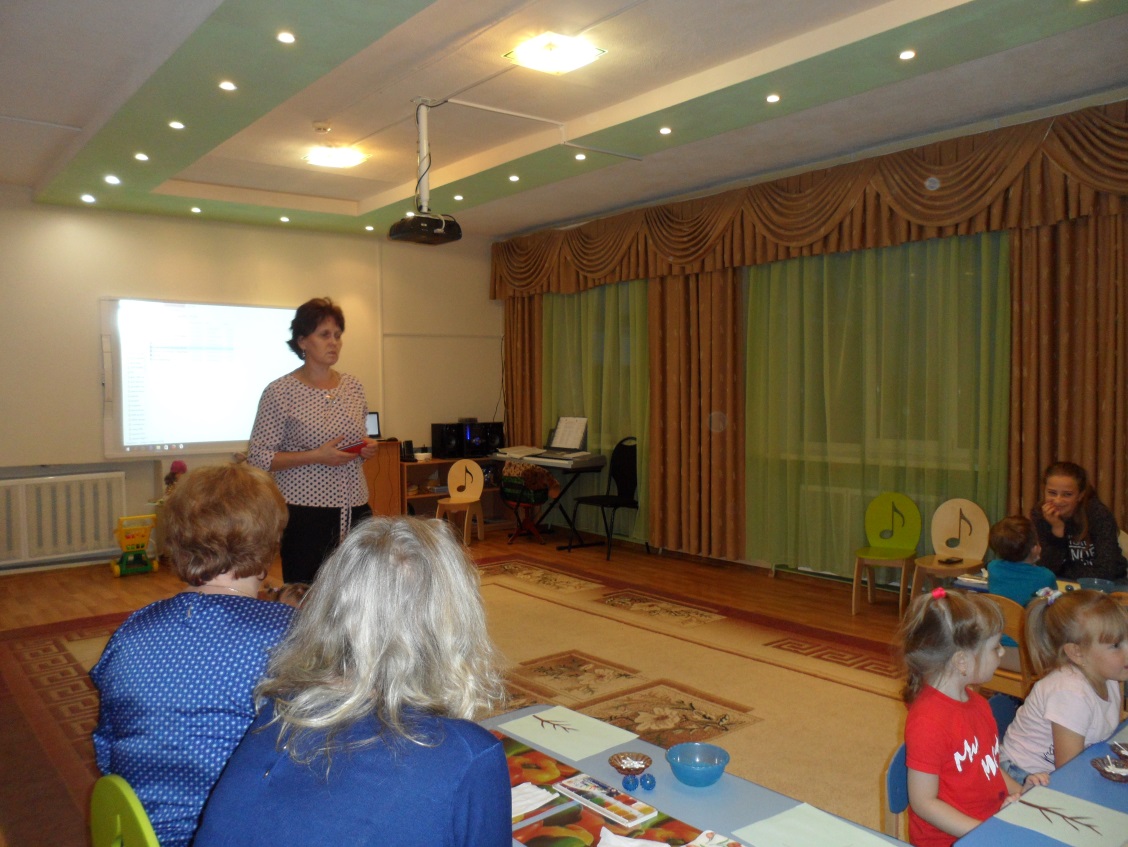 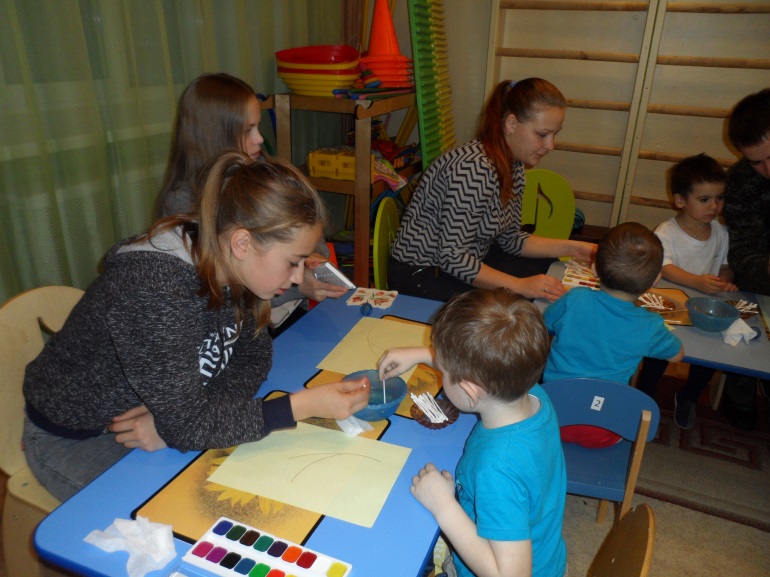 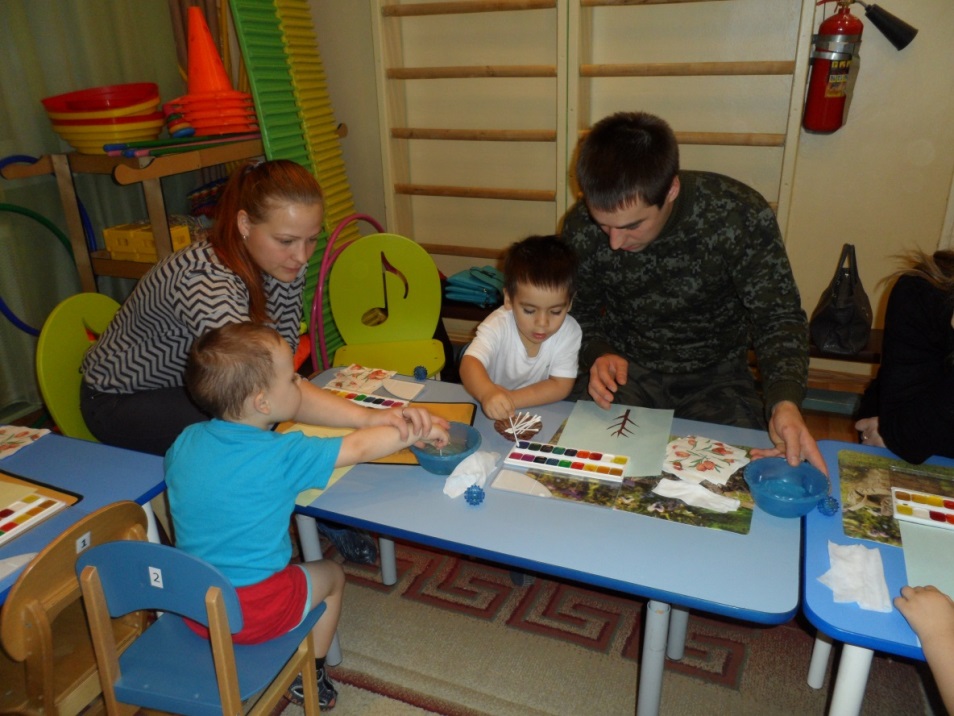 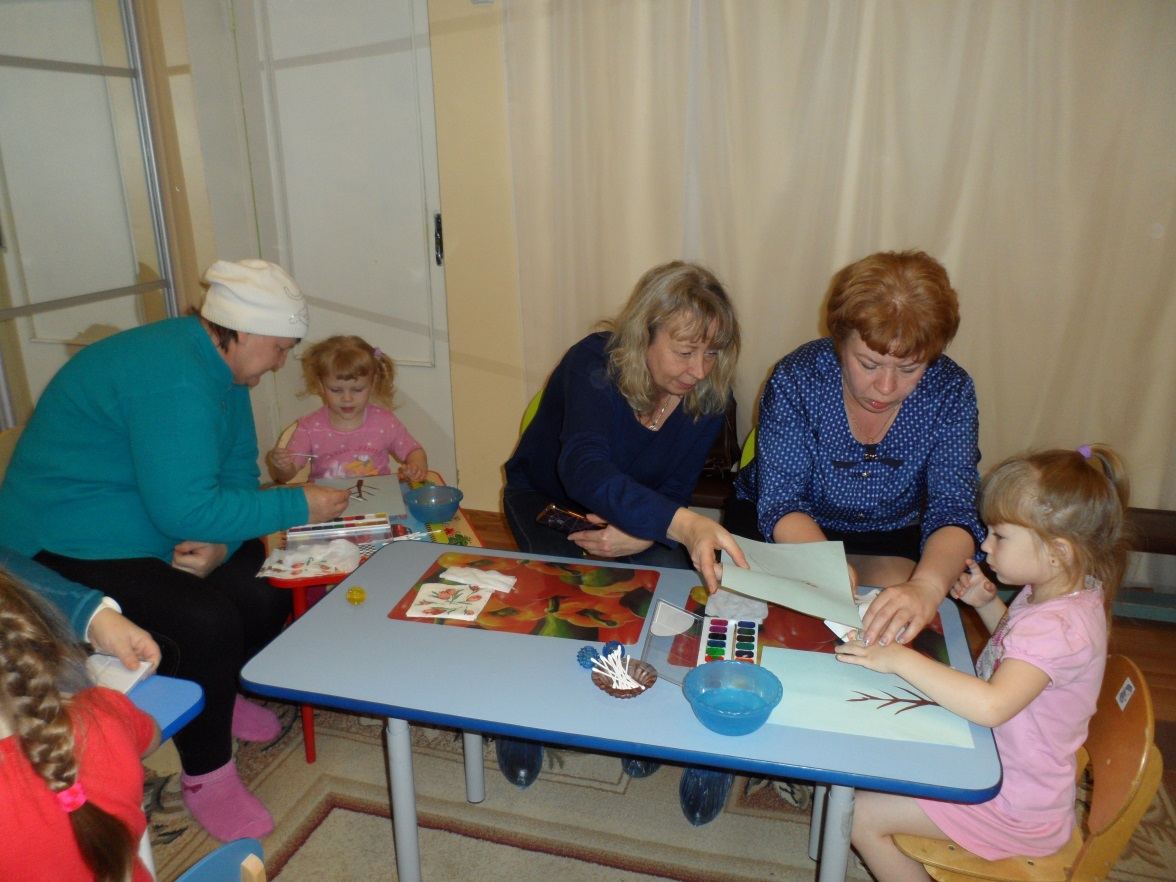 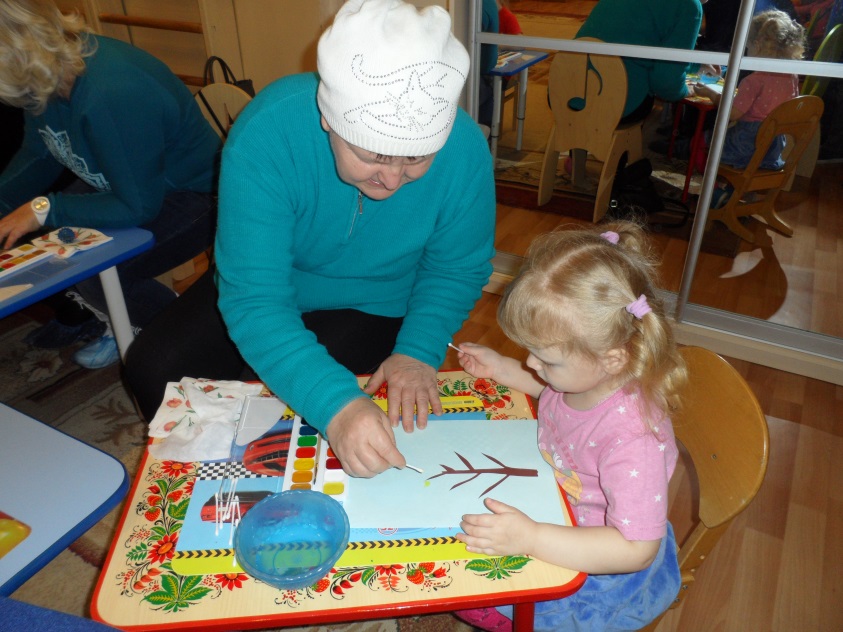 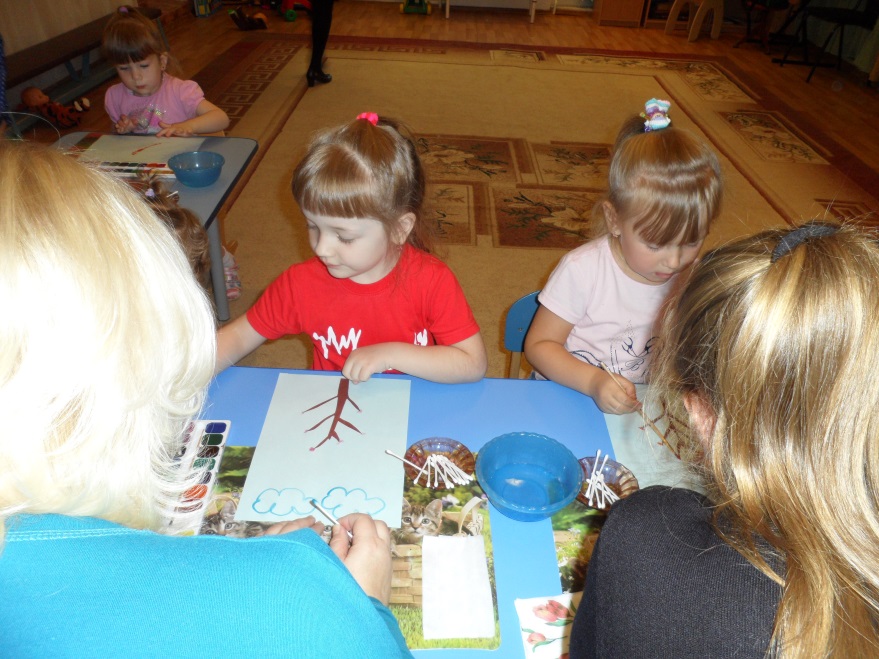 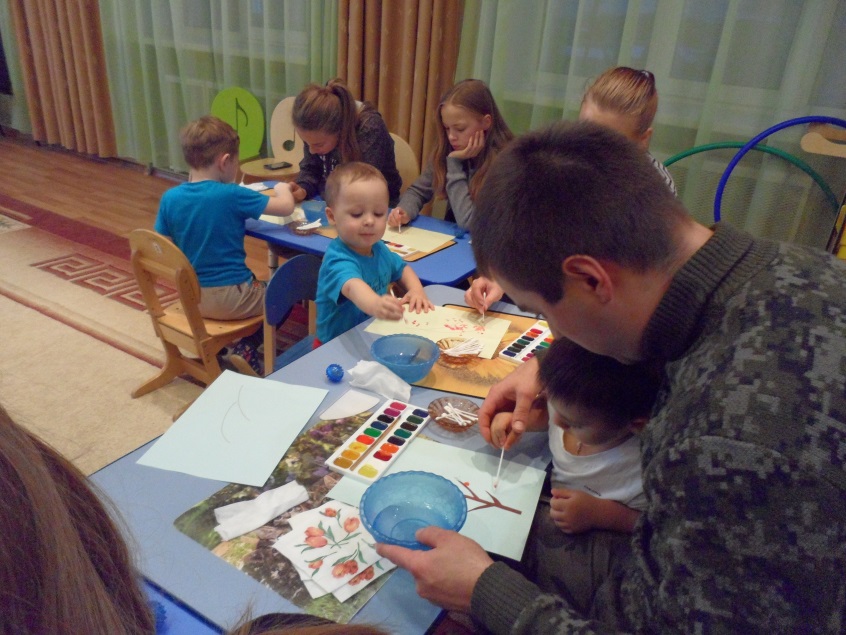 У всех всё очень красиво получилось!Все рисунки были взяты домой на память.Рефлексия в кругу радости и добра!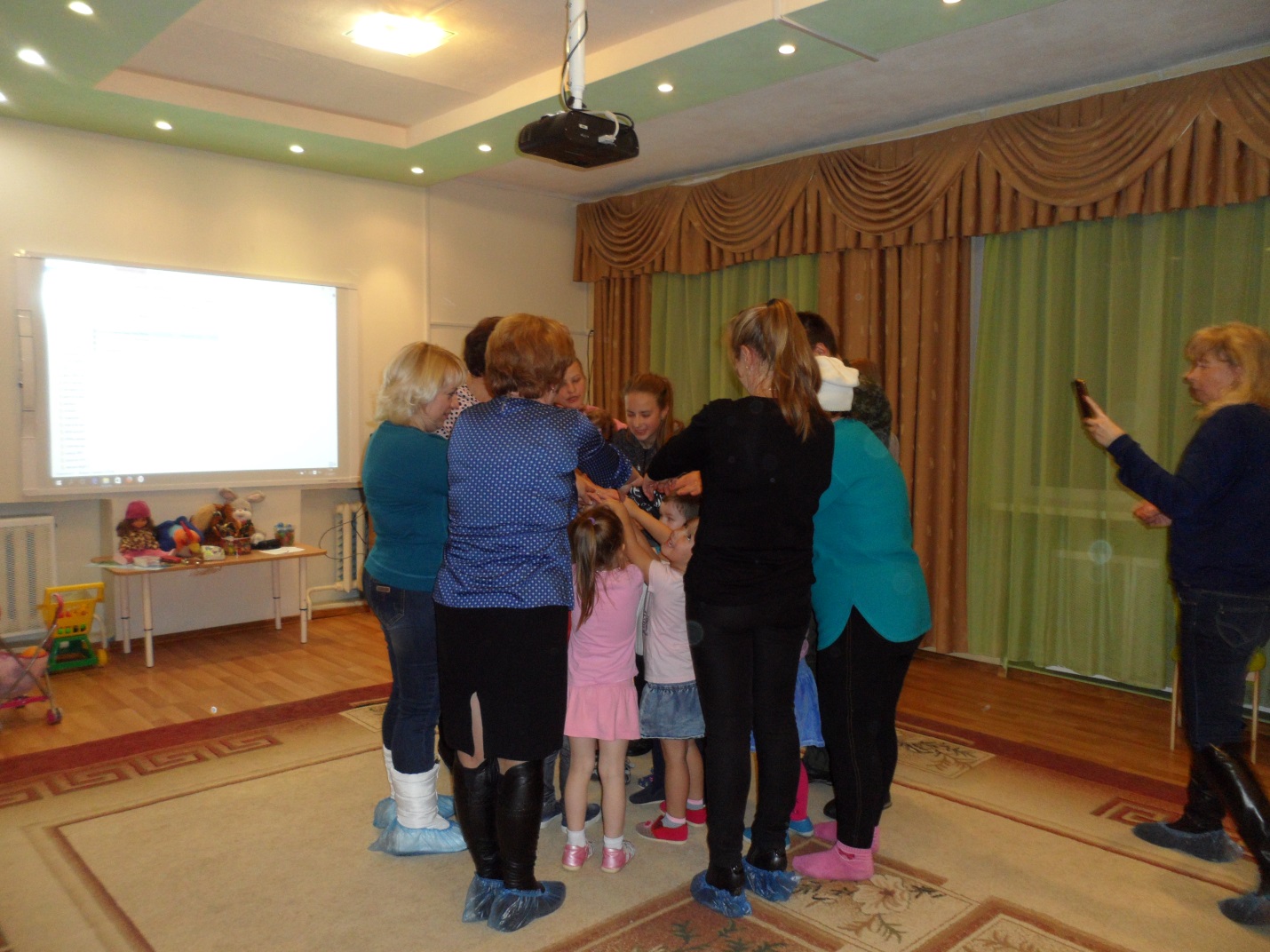 